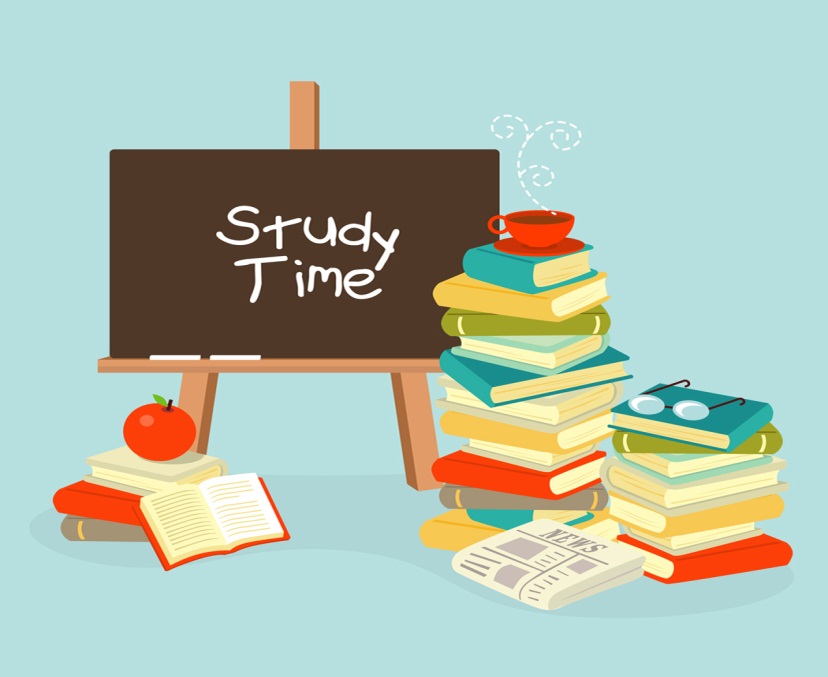 New York State School Report CardFlower City School 54TO:  Parents of Sixth Grade  FROM:  Miss Smith, Teacher      ROOM: 110RE:  How to reach academic success for your childPlease come to discuss ways in which you can help your child achieve academic success. We will talk about test-taking strategies and study skills that will improve your child’s progress.DATE:  TUESDAY, FEBRUARY 14, 2012TIME:  5:00PM TO 6:00PM